РАСПОРЯЖЕНИЕ                                     10  ноября   2017   года №14О назначении ответственных лиц за осуществление  сверок имеющихся  библиотечных фондов и поступающей литературы с регулярно пополняющимся федеральным списком экстремистских материаловВ соответствии с Федеральным законом от 06.10.2003 № 131-ФЗ «Об общих принципах организации местного самоуправления в Российской Федерации», Уставом сельского поселения Султанбековский сельсовет, и в целях сверки имеющихся библиотечных фондов и поступающей литературы с регулярно пополняющимся федеральным списком экстремистских материалов:1. Назначить ответственными за проведение сверок имеющихся  библиотечных фондов и поступающей литературы с регулярно пополняющимся федеральным списком экстремистских материалов:1.1. Библиотекаря сельской библиотеки д.Султанбеково  Васбиеву Альфизу Хатипьяновну (по согласованию).1.2. Имам-хатыба-председателя Местной мусульманской религиозной организации «Султанбек» д.Султанбеково муниципального района Аскинский район Централизованной религиозной организации духовного управления мусульман Республики Башкортостан Насртдинова Айрата Фардатовича (по согласованию).Глава сельского поселения                                          И.В.СуфияновБАШҠОРТОСТАН РЕСПУБЛИКАҺЫАСҠЫН  РАЙОНЫМУНИЦИПАЛЬ РАЙОНЫНЫҢСОЛТАНБӘК АУЫЛ СОВЕТЫАУЫЛ  БИЛӘМӘҺЕ ХАКИМИӘТЕ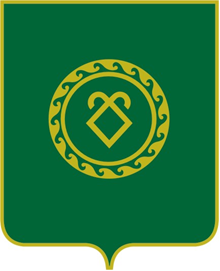 АДМИНИСТРАЦИЯСЕЛЬСКОГО ПОСЕЛЕНИЯСУЛТАНБЕКОВСКИЙ СЕЛЬСОВЕТМУНИЦИПАЛЬНОГО РАЙОНААСКИНСКИЙ РАЙОНРЕСПУБЛИКИ   БАШКОРТОСТАН